PRÁZDNINOVÝ PROGRAM V SRDÍČKUOd září 2018 bude v Mateřském centru opět pravidelný program!Těšíme se na všechny malé i velké návštěvníky  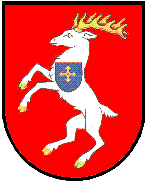 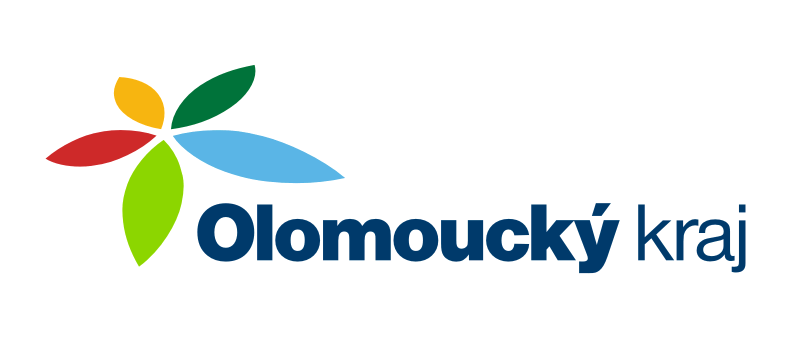 Aktivity projektu "Rodina od A až do Z"jsou podpořeny z dotačního programu Rodina a ochrana práv a dětí MPSVa z dotačního titulu OL Kraje Podpora prorodinných aktivitČervenec 2018Červenec 2018Červenec 20182. 7. – 6. 7.2. 7. – 6. 7.ZAVŘENO - DOVOLENÁSt 11. 7.  8:00-12:0014:00-17:00Prázdninový program s odpolední dílničkouPá 13. 7.  8:00-12:00Prázdninový programSt 18. 7.  8:00-12:0014:00-17:00Prázdninový program s odpolední dílničkouPá 20. 7.  od 14:00 hodinPá 20. 7.  od 14:00 hodinPrázdninové odpoledne se SrdíčkemSt 25. 7.  8:00-12:0014:00-17:00Prázdninový program s odpolední dílničkouPá 27. 7.  8:00-12:00Prázdninový program30. 7.- 3. 8.30. 7.- 3. 8.ZAVŘENO – Příměstský táborSrpen 2018Srpen 2018Srpen 20186. 8. – 10. 8.6. 8. – 10. 8.ZAVŘENO – Příměstský tábor13. 8. – 17. 8.13. 8. – 17. 8.ZAVŘENO - DOVOLENÁ               20. 8. – 24. 8.               20. 8. – 24. 8.ZAVŘENO – Příměstský tábor27. 8. – 31. 8.27. 8. – 31. 8.ZAVŘENO z technických důvodůAkce pro veřejnostAkce pro veřejnostAkce pro veřejnostPá   20. 7.   od 14:00Pá   20. 7.   od 14:00Prázdninové odpoledne se Srdíčkem 